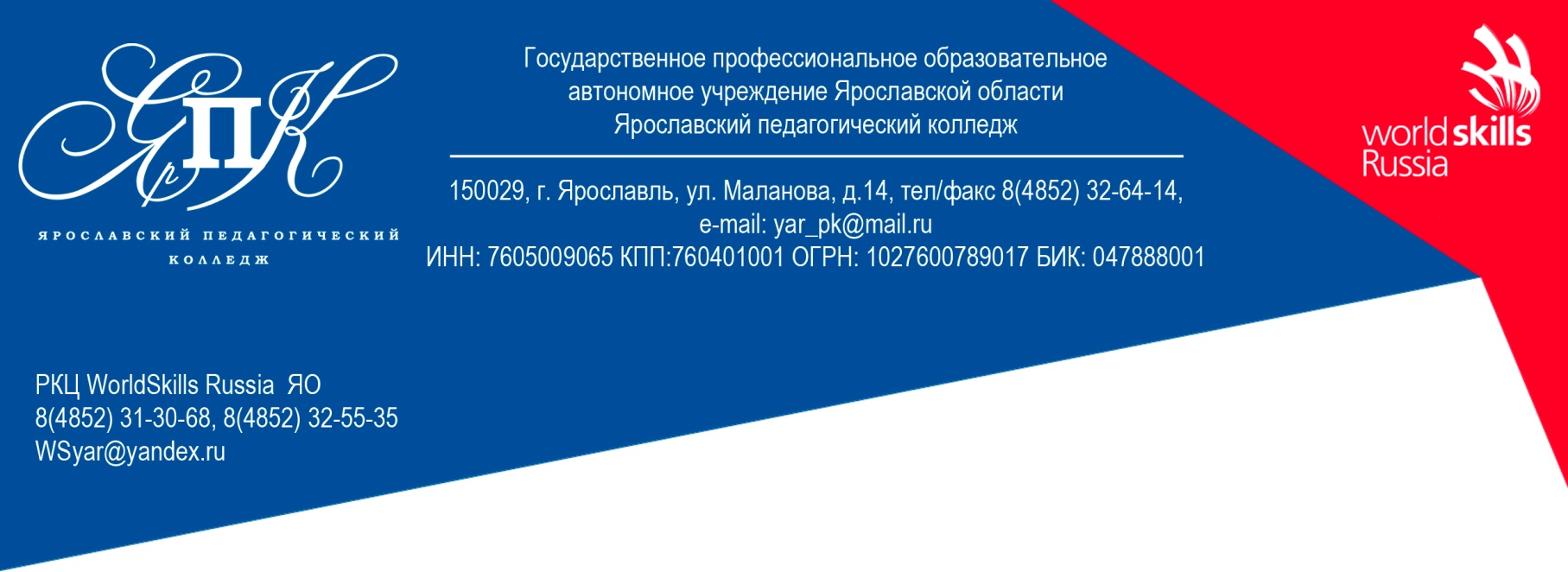 Оргвзносы на участие в Полуфинале Национального чемпионата «Молодые профессионалы» (WorldSkills Russia) в Центральном федеральном округе (ЦФО)В пакет участника, эксперта, лидера команды входят следующие позиции:1) трансфер по г. Ярославлю;2) проживание на весь период Чемпионата (2-х местное проживание в гостинице не менее 3*);3) питание на весь период чемпионата (завтрак, обед, ужин);4) аккредитация, экипировка (раздаточный материал, толстовка, футболка, бейсболка, именной бейдж);5) частичная оплата расходных материалов конкурсантов.Итоговая сумма пакета участника, эксперта, лидера команды составляет 24 900,00 рублей на каждого.Руководитель РКЦ WSR ЯО                                                          Л.Г. Малиновская